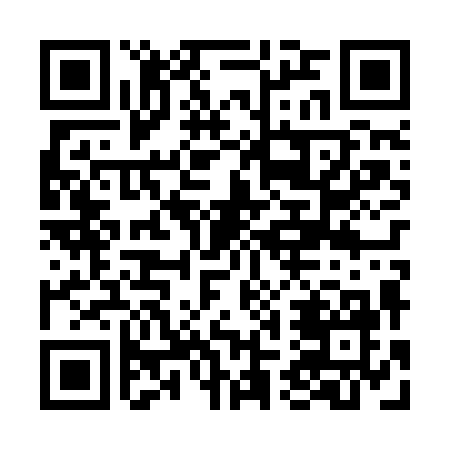 Prayer times for Monte Velho, PortugalWed 1 May 2024 - Fri 31 May 2024High Latitude Method: Angle Based RulePrayer Calculation Method: Muslim World LeagueAsar Calculation Method: HanafiPrayer times provided by https://www.salahtimes.comDateDayFajrSunriseDhuhrAsrMaghribIsha1Wed4:466:291:266:218:2410:012Thu4:446:281:266:228:2510:023Fri4:436:271:266:228:2610:044Sat4:416:261:266:238:2710:055Sun4:396:241:266:238:2810:076Mon4:386:231:266:248:2910:087Tue4:366:221:266:258:3010:108Wed4:346:211:266:258:3110:119Thu4:336:201:266:268:3210:1210Fri4:316:191:266:268:3310:1411Sat4:306:181:266:278:3410:1512Sun4:286:171:266:278:3510:1713Mon4:276:161:266:288:3610:1814Tue4:256:151:266:288:3710:1915Wed4:246:141:266:298:3810:2116Thu4:236:131:266:298:3910:2217Fri4:216:121:266:308:4010:2418Sat4:206:121:266:308:4010:2519Sun4:186:111:266:318:4110:2620Mon4:176:101:266:318:4210:2821Tue4:166:091:266:328:4310:2922Wed4:156:081:266:328:4410:3023Thu4:146:081:266:338:4510:3224Fri4:126:071:266:338:4610:3325Sat4:116:071:266:348:4710:3426Sun4:106:061:266:348:4710:3527Mon4:096:051:276:358:4810:3728Tue4:086:051:276:358:4910:3829Wed4:076:041:276:368:5010:3930Thu4:066:041:276:368:5010:4031Fri4:056:031:276:378:5110:41